※要予約（詳細はお問い合わせ下さい。）　　　　　　問合せ連絡先： 0798－20－５６０８（ぽっかぽかひろば）ＦＡＸ共用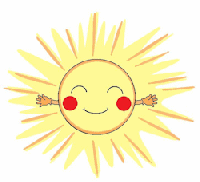 日月火水木金土12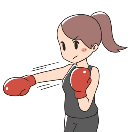 春休みチャレンジ！ボクササイズ※（10時半～11時半）34レクリエーション　吹き矢教室　（１０時～１２時）子ども和太鼓教室　　（19時～20時）5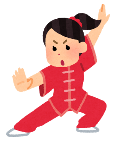 ゆったり気功教室（10時～11時半）パソコン教室※（10時～11時半）67午前中休館ボッチャ教室（１３時半～３時半）8午前中休館健康体操（１０時半～１１時半）9午前中休館ボクササイズ※（10時半～11時半）1011しの笛教室　　（18時～19時）12ゆったり気功教室（10時～11時半）1314つながりカフェ（13時半～15時半）15午前中休館161718レクリエーション　吹き矢教室　（１０時～１２時）子ども和太鼓教室　　（19時～20時）19午前中休館ゆったり気功教室（10時～11時半）2021午前中休館22午前中休館23ボクササイズ※（10時半～11時半）2425しの笛教室　　（18時～19時）26ゆったり気功教室（10時～11時半）2728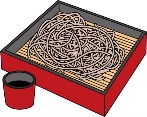 午前中休館お蕎麦屋さん（１２時オープン）29（昭和の日）午前中休館30（振替休日）午前中休館5/15/25/35/45/5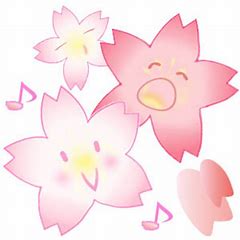 